Table S1:Reproducibility of label-free metaproteomics quantification of technical replicates estimated by Pearson correlation in RWS and TWS consortia replicates.Replicate (RWS2_T1_C) was removed.RWS 1                                                                                TWS 1RWS2TWS2Table S2: Diversity index based on OTUs and proteins detected by metaproteomics in RWS and TWS samplesNote: *1 and 2 indicate the biological replicate bioreactors.Table S3. PERMANOVA analysis of taxa abundance deduced from metaproteomic data (at the genus level) on RWS and TWS, based on Euclidean distance, using inoculum source (“inoculum”: RWS or TWS) and incubation time (T1-T2-T3-T4 points) and the interaction between them (Inoculum:Incubation time) as factors. The degrees of freedom (Df), sequential sum of squares (SumOfSquares), R-squared (R2) and p-values based in 9999 permutations Pr(>F).Table S4. PERMANOVA analysis of metaproteomics data of CAZyme families abundance on RWS and TWS. Analysis is based on Euclidean distance, using inoculum source (“inoculum”: RWS or TWS) and incubation time (T1-T2-T3-T4 points) and the interaction between them (Inoculum:Incubation time”) as factors. The degrees of freedom (Df), sequential sum of squares (SumOfSquares), R-squared (R2) and p-values based in 9999 permutations Pr(>F).Table S5: Comparative analysis of main bacterial GH families targeting plant cell wall degradation found in this study and in other omics studies concerning bovine rumen and termite hindgut microbiomes.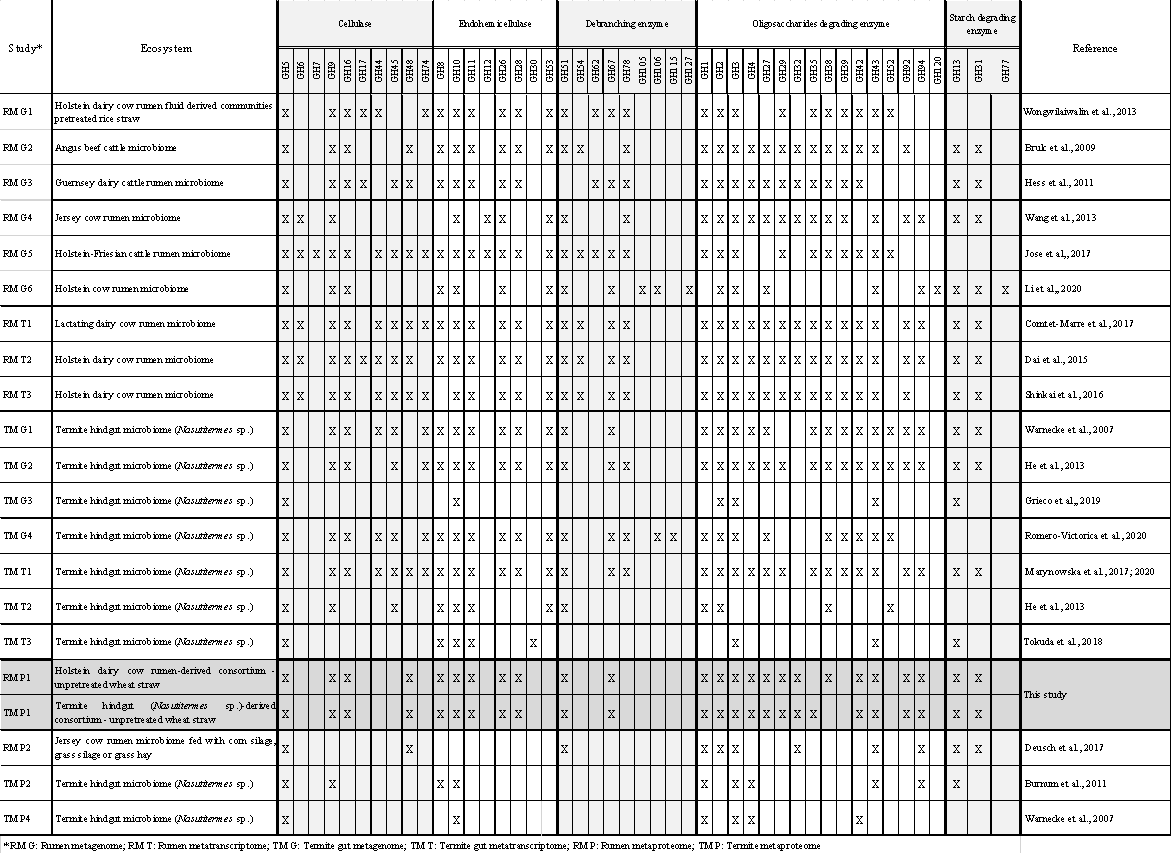 RWS1-T1_ARWS1-T1_BRWS1-T1_B0.909RWS1-T1_C0.8900.927RWS1-T2_ARWS1-T2_BRWS1-T2_B0.930RWS1-T2_C0.9060.917RWS1-T3_ARWS1-T3_BRWS1-T3_B0.952RWS1-T3_C0.9440.953RWS1-T4_ARWS1-T4_BRWS1-T4_B0.764RWS1-T4_C0.7680.935TWS1-T1_ATWS1-T1_BTWS1-T1_B0.825TWS1-T1_C0.9180.834RWS2-T1_ARWS2-T1_BRWS2-T1_B0.814RWS2-T1_C0.4470.462RWS2-T2_ARWS2-T2_BRWS2-T2_B0.911RWS2-T2_C0.9010.897RWS2-T3_ARWS2-T3_BRWS2-T3_B0.851RWS2-T3_C0.7460.714RWS2-T4_ARWS2-T4_BRWS2-T4_B0.861RWS2-T4_C0.8500.840TWS2-T1_ATWS2-T1_BTWS2-T1_B0.924TWS2-T1_C0.9210.947TWS1-T2_ATWS1-T2_BTWS1-T2_B0.934TWS1-T2_C0.8860.903TWS1-T3_ATWS1-T3_BTWS1-T3_B0.900TWS1-T3_C0.9390.895TWS1-T4_ATWS1-T4_BTWS1-T4_B0.902TWS1-T4_C0.9040.916TWS2-T2_ATWS2-T2_BTWS2-T2_B0.868TWS2-T2_C0.8720.929TWS2-T3_ATWS2-T3_BTWS2-T3_B0.928TWS2-T3_C0.8340.818TWS2-T4_ATWS2-T4_BTWS2-T4_B0.923TWS2-T4_C0.9310.92616S rRNA16S rRNAMetaproteomicsMetaproteomicsMetaproteomicsMetaproteomicsRichness (OTUs)Shannon indexRichness(Protein groups)Richness(Protein groups)Richness(Protein groups)Shannon indexRWS-1* T11667.973016393671493.65RWS-1 T21755.632524393671494.00RWS-1 T31764.292389393671493.68RWS-1 T41825.902463393671493.63RWS-2* T11725.152329477771493.50RWS-2 T21775.192741477771493.56RWS-2 T31796.512241477771493.62RWS-2 T41765.992617477771493.68TWS-1 T11012.793142480266823.34TWS-1 T21032.073155480266823.17TWS-1 T31342.042890480266823.07TWS-1 T41342.062606480266822.92TWS-2 T11202.923784572466823.58TWS-2 T21153.113159572466823.44TWS-2 T31282.662878572466823.31TWS-2 T41342.952742572466823.21FactorsDfSumsOfSqsR2Pr(>F)Inoculum1102.63390.62140.0001***Inc. Time333.39900.20220.0049**Inoculum: Inc. Time38.67030.05240.3779Residual820.45840.1238Total15165.16181.0000FactorsDfSumsOfSqsR2Pr(>F)Inoculum196.997910.2520.0001***Inc. Time3108.915340.2840.0060**Inoculum:Inc. Time342.136730.1100.7037Residual8135.903280.354Total15383.953261.000